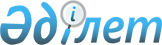 Об организации и обеспечении приписки граждан 1995 года рождения к призывным участкам
					
			Утративший силу
			
			
		
					Решение акима Аксуского района Алматинской области от 20 декабря 2011 года N 5. Зарегистрировано Управлением юстиции Аксуского района Департамента юстиции Алматинской области 09 января 2012 года N 2-4-144. Утратило силу решением акима Аксуского района Алматинской области от 22 июня 2016 года N 3      Сноска. Утратило силу решением акима Аксуского района Алматинской области от 22.06.2016 N 3.

      Примечание РЦПИ:

      В тексте сохранена авторская орфография и пунктуация.

      В соответствии с подпунктом 13) пункта 1 статьи 33 Закона Республики Казахстан от 23 января 2001 года "О местном государственном управлении и самоуправлении в Республике Казахстан", статьей 17 Закона Республики Казахстан от 8 июля 2005 года "О воинской обязанности и воинской службе" и постановления Правительства Республики Казахстан от 5 мая 2006 года № 371 "Об утверждении Правил о порядке ведения воинского учета военнообязанных и призывников в Республике Казахстан", в целях принятия граждан на воинский учет, определения их количества, определения годности к воинской службе и состояния здоровья, установления общеобразовательного уровня и специальности, определения уровня физической подготовки, предварительного предназначения призывников, отбора кандидатов для подготовки по военно-техническим специальностям и поступления в военно-учебные заведения аким района РЕШИЛ:

      1. Организовать и обеспечить приписку граждан мужского пола 1995 года рождения к призывному участку через государственное учреждение "Отдел по делам обороны Аксуского района Алматинской области", расположенному по адресу: Аксуский район, поселок Жансугурова, улица Буланова N 1 в январе-марте 2012 года.

      2. Акимам поселковых, сельских округов и руководителям организации в сроки установленные Министерством обороны Республики Казахстан, предоставить в государственное учреждение "Отдел по делам обороны Аксуского района Алматинской области" списки допризывников, подлежащих приписке к призывному участку.

      3. Контроль за исполнением настоящего решения возложить на заместителя акима района Корганбаева Сабита Бейсебековича.

      4. Настоящее решение вводится в действие по истечении десяти календарных дней после дня его первого официального опубликования.


					© 2012. РГП на ПХВ «Институт законодательства и правовой информации Республики Казахстан» Министерства юстиции Республики Казахстан
				
      Аким района

А. Дюсембаев

      СОГЛАСОВАНО:

      Начальник государственного

      учреждения "Отдел по делам

      обороны Аксуского района

      Алматинской области"

      подполковник

Жетибаев Алмат Бекетаевич
